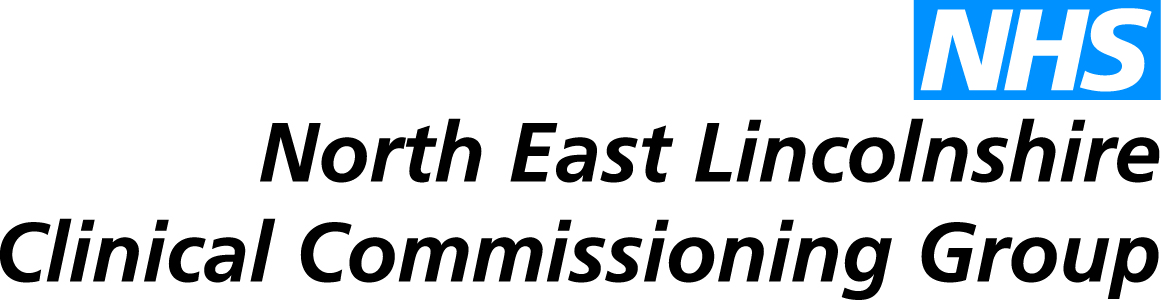 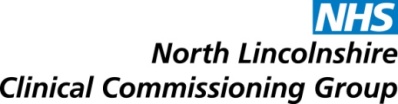 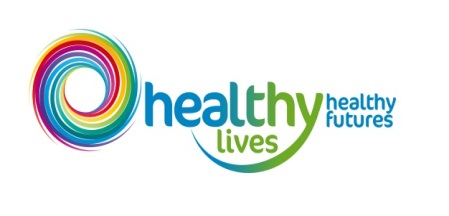 Healthy Lives, Healthy Futures Monthly ReportThis report presents information which is drawn from the HLHF reporting process, which is currently under development. Information contained within the report to the board (and the presentation of information) will be updated as the process is refined.  Programme Progress ReportProgramme Overview The table below shows the total number of schemes due to be implemented in 2015/16 that are being tracked by the HLHF programme. The programme board are currently working on “pipeline planning” for years 2-5. All HLHF schemes are monitored on a gateway system via the HLHF scheme tracker to indicate project progress. A breakdown of the gateway system and the number of schemes currently sitting in each gateway for all HLHF schemes can be seen below: Gateway Status (No of Projects in each Gateway)North East Lincolnshire Transformational Schemes The table below describes the current North East Lincolnshire schemes being tracked by the Healthy Lives, Healthy Futures programme and the project gateway in which they currently sit. Gateway deadlines are currently being defined and each report will assess actual progress against planned gateway completion dates – current data indicates that all NEL schemes are on track. Quality Work is currently on-going to define programme level Key Performance Indicators and quality targets. These KPIs will be monitored via the HLHF operational group and exceptions escalated to the appropriate senior leads from relevant organisations.   This report will define the month on month performance of key quality indicators and provide brief trend analysis.An updated version of the Integrated Quality Outcomes Framework has been developed with draft KPIs  and all programme level KPIs will be mapped against this.  Clinical leaders from all organisations within Northern Lincolnshire now need to review this and agree the critical success factors required to define the success of the HLHF programme, in terms of positive impact on quality of services and outcomes for local people. 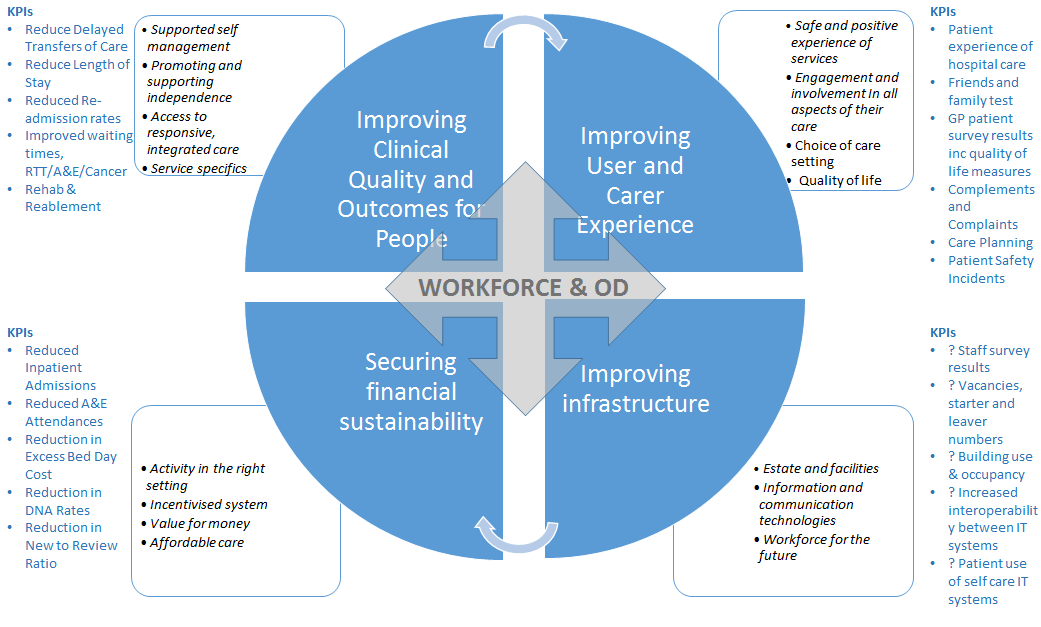 The framework draws on the following four key national frameworks: DH (2014) Adult social care outcomes framework 2015/16; DH (2014) NHS Outcomes Framework 2015; DH (2013) Public Health Outcomes Framework 2013/16; Policy Innovation Research Unit (PIRU) (2014) Integrated care and support Pioneers: Indicators for measuring the quality of integrated care Final report.Financial Summary Work is currently underway to provide a refreshed community finance plan and position against the overall financial gap of £104m by 2019. A “lock in” meeting is to be held on 9th Sept to facilitate this and set out the key elements of the financial timeline over the next few months.  Following the dissemination of letters to all trusts by Monitor requesting that they find additional savings to those planned for the year 15/16, there is a requirement for NLaG to submit their financial plan to Monitor by 31st December 2015. It has been agreed that this should be set in the context of the community finance plan and the work of the HLHF finance group between now and December will support that approach. Programme Risk Summary  PMO have reviewed the risk register and identified the need to change the way that  programme risks are managed in order to create ownership by those responsible for delivery of mitigating actions. Over the coming weeks, the PMO will work with risk sponsors/workstream leads to: Review the risk owners for each risk Review each risk and ensure that mitigating actions are relevant and appropriate Remove any duplication of risksAmend the risk register to reflect risk scores after mitigation has occurredThe risk register is therefore currently under review but the process that will be used is outlined below: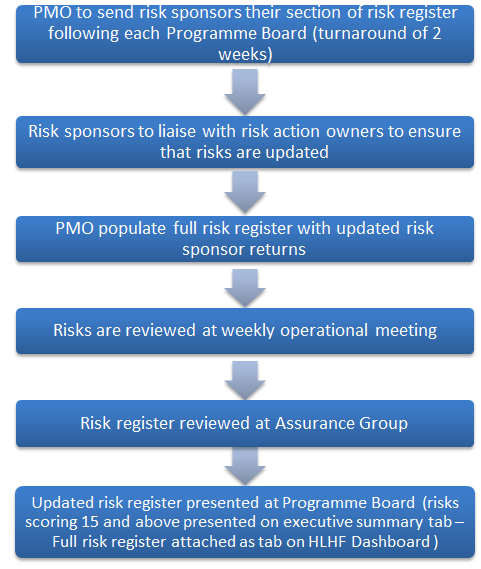 Programme Timeline 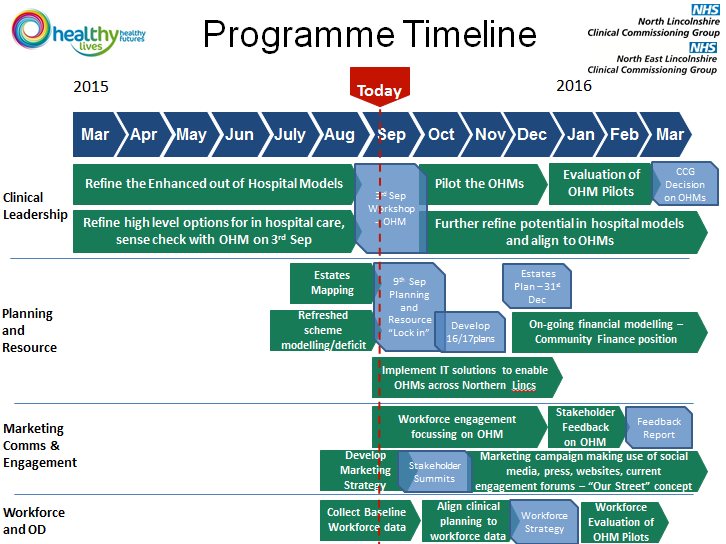 Key Accomplishments since last reportUpcoming ActivitiesClinical MOU signed off 								Estates Workshop – Mapping Underway Approach agreed to support workforce workstream Review of 	HLHF governance by PMO 						Process agreed to align quality lead to Planning and Resource Group work 					Draft narrative slides produced for public audience 	HLHF system wide workshop 3rd September Finance/contracting “lock in” session to agree community finance position and action  required post September		Work to refine out of hospital service models and align with in hospital modelOut of hospital “proof of concepts” to go live Oct/NovRefresh community finance plan Review of HLHF risk management process Define key HLHF objectives and indicators in terms of quality and sustainability  Refine marketing comms and engagement dashboard Work to develop HLHF brand, website and messaging Develop workforce and OD plansTotal Number of HLHF schemes NEL CCG Lead organisation NL CCG lead organisation NLaG lead organisation  Jointly led 4089221Scheme Actual Gateway Update/CommentsAdvanced Community Care 4On track End of Life / Palliative Care4On trackExtra Care Housing4On trackFrequent Service Users4On trackGP Front ending4On trackHome from Home (Grimsby)4On trackSingle Point of Access (Grimsby)4On trackSupport to Care homes (including GP alignment & MDT options)3On track